AGENDA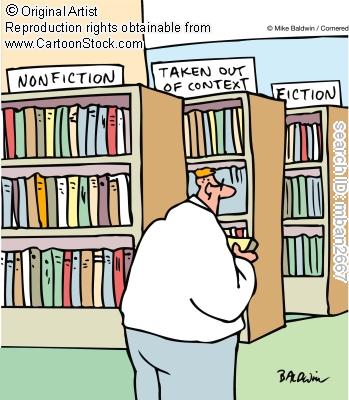 Edison State College – Charlotte CampusLearning Resources Center	September 15, 200910:00 AM – 11:00 AMAttendees:	LRC StaffLocation:	LRC OfficePlease bring:	Agenda and pen10:00 AM – 10:05 AMWelcomePhenessa Jones10:05 AM – 10:20 AMLRC QualityUpdated citation guides for MLA and APALibrary Keys – SA 118 Key additionNew Performance Evaluation Process: http://www.edison.edu/humanresources/evaluation.php. Information sessions for Charlotte Campus in SA-117 on Wednesday, September 16, Session 1 - 11:00 and Session 2 - 1:30All10:20 AM – 10:40 AMOperationsConcernsWork study studentsECHS After-School Campus Use FormMonthly thematic display (i.e. October – Banned Books Week (Sept.26-Oct.3), National Arts & Humanities Month, and Diversity Awareness Month)Area Updates – Reference, Circulation, Office Management, and AudiovisualAll10:40 AM – 10:50 AMCampus/LRC UpdatesPossible library renovation – sliding glass doorsPhenessa Jones10:50 AM – 11:00 AMWrap – upOpen DiscussionQ & AAll